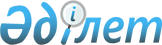 О поправочных коэффициентах к базовой ставке земельного налога и схема зонирования для целей налогообложения по городу АктауРешение Мангистауского областного маслихата N 13/163 от 10 апреля 2009 года. Зарегистрировано Департаментом юстиции Мангистауской области N 2046 от 14 мая 2009 года



      В соответствии со 
 статьей 11 
 Земельного кодекса Республики Казахстан областной маслихат 

РЕШИЛ:




      1. Утвердить поправочные коэффициенты к базовой ставке земельного налога и схему зонирования для целей налогообложения по городу Актау согласно приложениям №№ 1, 2.





      2. Признать утратившими силу решения областного маслихата:



      от 15 августа 2007 года 
 № 26/432 
 «О поправочных коэффициентах к базовой ставке земельного налога и схема зонирования для целей налогообложения по городу Актау» (зарегистрировано в Реестре государственной регистрации нормативных правовых актов за № 1977, опубликовано в газете "Огни Мангистау" от 6 октября 2007 года № 174);



      от 12 февраля 2008 года 
 № 4/61 
 «О внесении изменений в решение областного маслихата от 15 августа 2007 года № 26/432 «О поправочных коэффициентах к базовой ставке земельного налога и схема зонирования для целей налогообложения по городу Актау» (зарегистрировано в Реестре государственной регистрации нормативных правовых актов за № 2005, опубликовано в газете "Огни Мангистау" от 20 марта 2008 года № 46-47).





      3. Настоящее решение вводится в действие по истечении десяти календарных дней после дня их первого официального опубликования.

      

Председатель сессии                        Р. Борашов




      Секретарь областного маслихата             Б. Чельпеков


      «СОГЛАСОВАНО»



И.о. начальника управления



земельных отношений области



К. Оразбаев



«___» _________ 2009 г.

«СОГЛАСОВАНО»



Начальник Налогового



департамента по Мангистауской области



А. Тенгебаев



«___» _________ 2009 г.




      Приложение № 1       



      к решению областного маслихата



      от 10 апреля 2009 года № 13/163


Примечание РЦПИ: см. бумажный



 вариант.






      Приложение № 2       



      к решению областного маслихата



      от 10 апреля 2009 года № 13/163



Поправочные коэффициенты для целей налогообложения






и описание зон земель города Актау




Характеристика зон



I зона


      Первая зона включает прибрежную зону, часть селитебной зоны: микрорайоны №№ 1, 4, 5, 7, 9, 14, 15, жилой массив «Самал»; больничный городок № 1.



      В этой зоне размещены основные административные учреждения, объекты социального и культурно-бытового обслуживания населения, рестораны, кафе, бары, супермаркеты, магазины, банки, гостиницы, городские пляжи, Парк культуры и отдыха, спортивные комплексы и другие высокодоходные объекты.



      Жилой фонд в первой зоне частично представлен коттеджной застройкой, занимающей обособленные земельные массивы, жилыми зданиями 4-5, 7-11-этажной обычной застройки, а также домами и жилыми комплексами повышенной комфортности.


II зона


      Вторая зона включает микрорайоны №№ 2, 3, 3а, 3б, 6, 8, 10, 11, 12, 13, 16, 17, 18, 18а, 18б, 19, 20, 20а, 21, 22, 23, 24, 25, 26, 27, 28, 28а, 29, 29а, 30, 31, 31а, 31б, 32, 32а, 32б, 33, 33а, 34, 35, 36, «Шыгыс-1», «Шыгыс-2», «Шыгыс-3» и земельные участки, расположенные с правой стороны дороги в международный аэропорт «Актау».



      Во второй зоне размещены основные объекты социального и культурно-бытового обслуживания населения, мечеть, церковь, рестораны, кафе, бары, супермаркеты, магазины, банки и другие объекты.



      Жилой фонд во второй зоне представлен жилыми зданиями 4-5, 7-11 -этажной обычной застройки, а также домами и жилыми комплексами повышенной комфортности и частично представлен коттеджной застройкой, занимающей обособленные земельные массивы.


III зона


      В третью зону включен земельный участок, предоставленный под строительство «Актау-Сити» (участок, прилегающий к прибрежной зоне), где запроектированы жилые микрорайоны, административные учреждения, объекты социального и культурно-бытового обслуживания населения, кафе, бары, магазины и другие.


IV зона


      В четвертую зону включен земельный участок, предоставленный под  строительство «Актау-Сити» (участок расположен с левой стороны дороги в международный аэропорт «Актау»), где также запроектированы жилые микрорайоны, административные учреждения, объекты социального и культурно-бытового обслуживания населения, кафе, бары, магазины и другие.


V зона


      В пятую зону включены промышленные предприятия, расположенные вблизи селитебной зоны.


VI зона


      Шестая зона включает промышленные предприятия, расположенные в юго-восточной части землепользования города Актау.

					© 2012. РГП на ПХВ «Институт законодательства и правовой информации Республики Казахстан» Министерства юстиции Республики Казахстан
				
№№



зон

Микрорайоны и другие административные



образования, вошедшие в зону

Коэффициенты



для целей



налого-



обложения

I

Прибрежная зона, микрорайоны №№ 1, 4, 5, 7, 9, 14, 15; жилой массив «Самал», больничный городок № 1.

1, 5

II

Микрорайоны №№ 2, 3, 3а, 3б, 6, 8, 10, 11, 12, 13, 16, 17, 18, 18а, 18б, 19, 20, 20а, 21, 22, 23, 24, 25, 26, 27, 28, 28а, 29, 29а, 30, 31, 31а, 31б, 32, 32а, 32б, 33, 33а, 34, 35, 36, «Шыгыс-1», «Шыгыс-2», «Шыгыс-3» и земельные участки, расположенные с правой стороны дороги в международный аэропорт «Актау».

1, 3

III

«Актау – Сити» (участок, прилегающий к прибрежной зоне)

1, 5

IV

«Актау-Сити» (участок, расположенный с левой стороны дороги в аэропорт)

1, 5

V

Промышленность (участок, прилегающий к селитебной зоне)

1, 4

VI

Промышленность.

1, 4
